Fisa de evaluare pentru clasa a VIII_aUtilizand harta de mai jos realizati urmatoarele cerinte:Numiti orasele numerotate pe harta cu cifre de la 1 la 12Notati in dreptunghiuri denumira raurilorNumiti subunitatea notate pe harta cu litera ANumiti o influenta climatica din unitatea notate pe harta cu B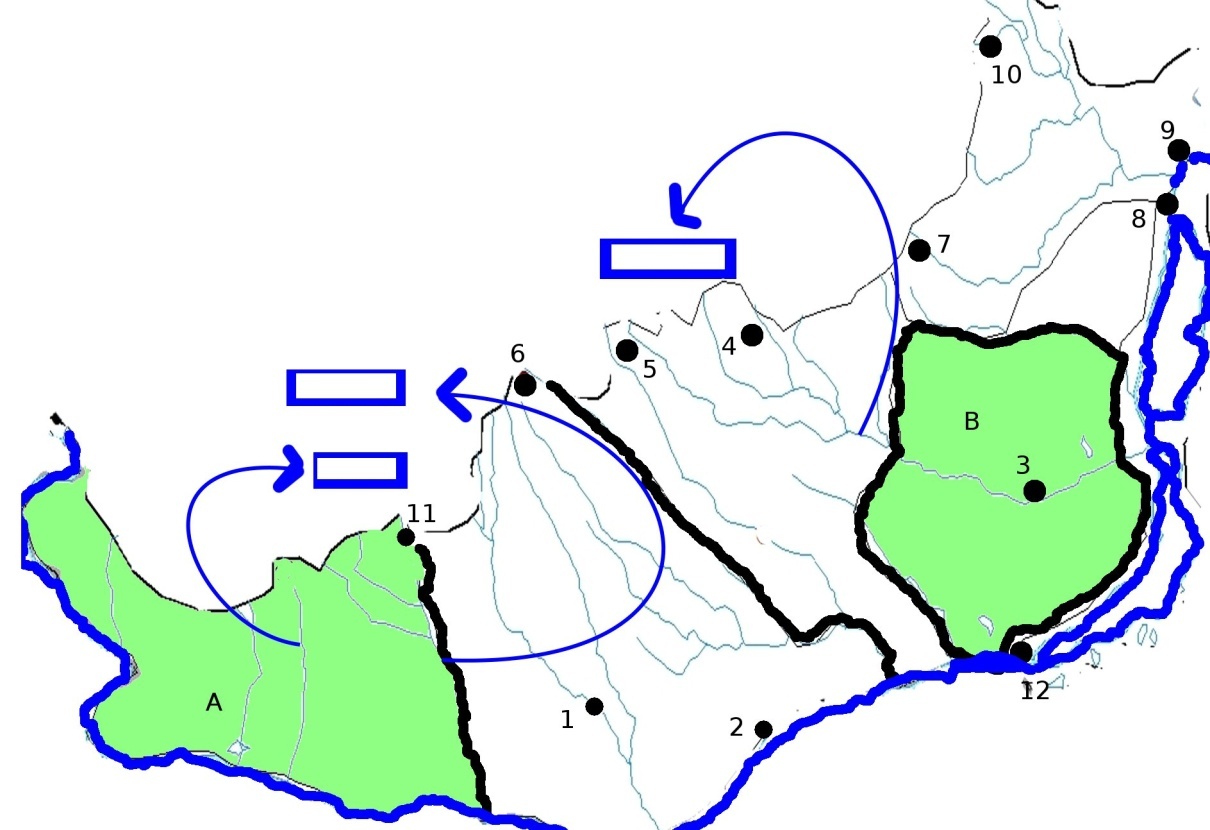 Timp de lucru 25 de minute